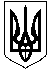 УКРАЇНАЖИТОМИРСЬКА ОБЛАСТЬНОВОГРАД-ВОЛИНСЬКА МІСЬКА РАДАМІСЬКИЙ ГОЛОВА РОЗПОРЯДЖЕННЯвід 05.04.2019  №79(о)Про   виконання   доручень   Радиз   питань   розвитку   туристичної діяльності у Новоград-Волинській міській об’єднаній  територіальній громадіКеруючись пунктами 19, 20 частини четвертої статті 42 Закону України «Про місцеве самоврядування в Україні», Законом України «Про туризм», розглянувши протокол засідання Ради з питань розвитку туристичної діяльності у Новоград-Волинській міській об’єднаній територіальній громаді від 20.03.2019 № 1:1. Затвердити план заходів з виконання доручень Ради з питань розвитку туристичної діяльності у Новоград-Волинській міській об’єднаній територіальній громаді (далі - План) згідно додатку.2. Управлінню житлово-комунального господарства, енергозбереження та комунальної власності міської ради (Богданчук О.В.), управлінню містобудування, архітектури та земельних відносин міської ради (Гудзь Д.С.), відділу культури і туризму міської ради  (Заєць Л.В.), відділу   підтримки   муніципальних ініціатив і інвестицій, підприємницької діяльності економічного аналізу та планування міської ради (Тімофєєва О.В.) забезпечити виконання Плану згідно додатку.3. Контроль за виконанням цього розпорядження покласти на заступника міського голови Гвозденко О.В.Міський  голова		                                                              В.Л.Весельський                                                                              Додаток                                                                              до розпорядження міського голови                                                                              від  05.04.2019 №79(о) План заходів з виконання доручень Ради з питань розвитку туристичної діяльності у Новоград-Волинській міській об’єднаній територіальній громадіКеруючий справами виконавчого комітету міської  ради                                                           Д.А.Ружицький№ з/пНазва заходуТермінвиконанняВідповідальний 1.Розмістити на центральній дошці оголошень банер з інформацією про існуючі у місті екскурсійні маршрутитравень-червень 2019 рокуЗаєць Л.В.Петренко Ю.В.2.Розробити та виготовити туристично-інформаційний вказівникчервень-вересень 2019 рокуЗаєць Л.В.Петренко Ю.В.3.Включити в туристичний маршрут «Командний пункт спостереження»квітень 2019 рокуЗаєць Л.В.Жовтюк О.М.4.Опрацювати питання щодо   проведення археологічних розкопок на території Фортецітравень-серпень2019 рокуЗаєць Л.В.                 Жовтюк О.М.5.Організовувати проведення екскурсій для дітей, що проживають у Новоград-Волинській міській об’єднаній територіальній громадіпротягом рокуЗаєць Л.В.                 Жовтюк О.М. Петренко Ю.В.6.Продовжити археологічні розкопки на Древньому Городищіпротягом рокуЗаєць Л.В.Жовтюк О.М.7.В Вивчити питання щодо обмінутуристичними групами з іншимиоб’єднаними територіальними     громадами Житомирської областітравень-червень 2019 рокуЗаєць Л.В.Петренко Ю.В.8.Налагодити зв’язки з єврейськимидіаспорами за кордоном для   збільшення туристичних потоківпротягом рокуЗаєць Л.В.Петренко Ю.В.9.Забезпечити встановлення на території Фортеці біотуалетутравень-вересень 2019 рокуБогданчук О.В.10.Провести прибирання території, прилеглої до Фортеціквітень-червеньБогданчук О.В.11.Вивчити питання щодовпровадження у Новоград-Волинській міській об’єднанійтериторіальній громадипромислового туризмутравень-червень 2019 рокуТімофеєва О.В.12.Вивчити питання щодо розміщення на території Фортеці або прилеглій до неї тимчасової споруди для провадження підприємницької діяльності з умовою облаштування громадського туалетутравень-червень 2019 рокуГудзь Д.С.